ПРОФЕССИОНАЛЬНЫЙ СТАНДАРТПедагог (педагогическая деятельность в дошкольном, начальном общем, основном общем, среднем общем образовании) (воспитатель, учитель)УТВЕРЖДЕН приказом министерства труда и социальной защиты Российской Федерации от «18» октября 2013 г. № 544н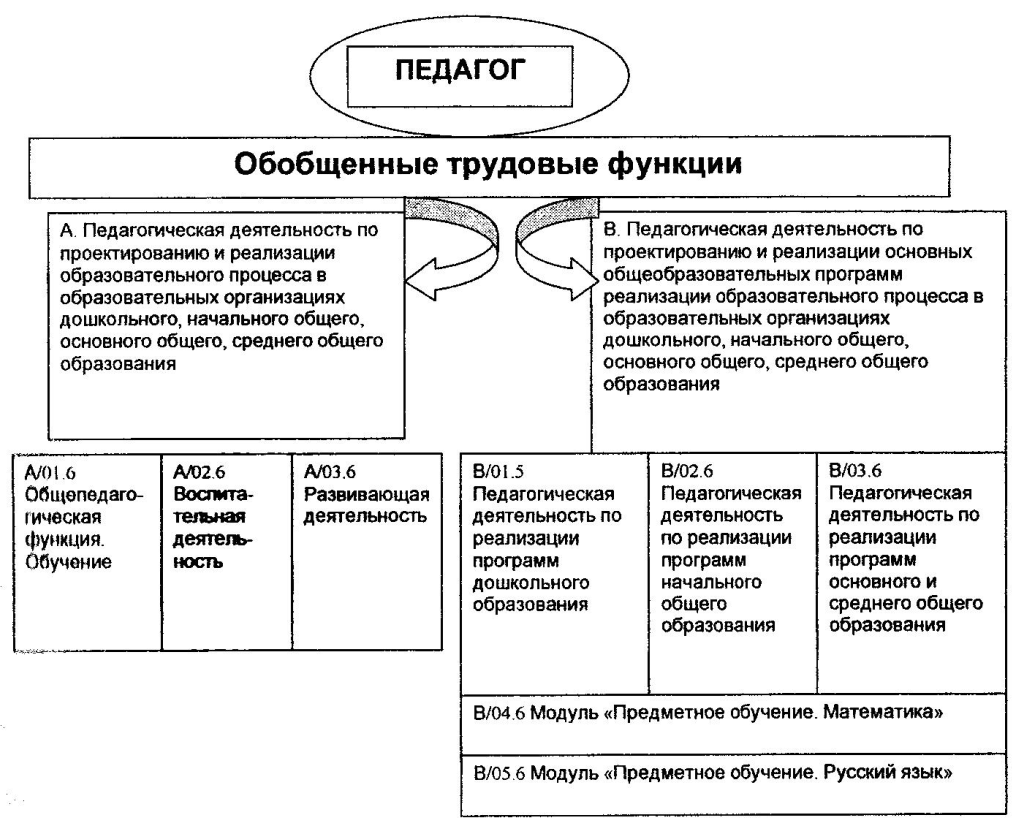 